ПОСТАНОВЛЕНИЕ	                                                                  КАРАР           № 1						           «10» января 2019 годО местах (площадках) для реализации сельскохозяйственных животных и птиц на территории Танайского СП ЕМР РТ           В целях осуществления мероприятий, направленных на улучшение эпизоотической ситуации  на территории Танайского сельского поселения и исключения заноса инфекционный заболеваний на территорию Танайского сельского поселения, в целях исключения бесконтактного ввоза и реализации сельскохозяйственных животных  и птиц, Исполнительный комитет Танайского сельского поселения Елабужского муниципального района РТ ПОСТАНОВИЛ:Организовать  на территории Танайского сельского поселения места для реализации и продажи сельскохозяйственных животных и птиц по следующим деревням:с.Танайка – около магазина «Флагман» по ул.Центральная д.40,д.Колосовка – около магазина «РайПО» по ул.Центральная,д.Хлыстово – около магазина «РайПО» по ул.Набережная.Контроль за исполнения настоящего постановления оставляю за собой.Руководитель                                                              П.А.МакаровИСПОЛНИТЕЛЬНЫЙ КОМИТЕТ ТАНАЙСКОГО СЕЛЬСКОГО ПОСЕЛЕНИЯ ЕЛАБУЖСКОГО МУНИЦИПАЛЬНОГО РАЙОНА РЕСПУБЛИКИ ТАТАРСТАН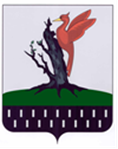 ТАТАРСТАН  РЕСПУБЛИКАСЫ АЛАБУГА  МУНИЦИПАЛЬ РАЙОНЫ ТАНАЙ АВЫЛ  ҖИРЛЕГЕ БАШКАРМА   КОМИТЕТЫ